        Государственное профессиональное образовательное учреждение                                            Ярославской области « Ярославский автомеханический колледж».Методические рекомендации по выполнению лабораторных работ                                      Учебная дисциплина                             ТЕХНИЧЕСКАЯ МЕХАНИКА                                       для специальности23.02.03 « Техническое обслуживание и ремонт автомобильного транспорта».                                                       2017г.Разработчик: Цымбал Н.Б., преподаватель ГПОУ  ЯО Ярославского автомеханического колледжа.Методические рекомендации по выполнению лабораторных работ являются собственностью ГПОУ ЯО « Ярославский автомеханический колледж». Для  использования, размножения, переработки необходимо подавать заявкив ГПОУ ЯО « Ярославский автомеханический колледж».150054, г. Ярославль, ул.Автозаводская, 1-а, Тел/факс  (4852) 73-26-43; E-mail: avtomeh@bk.ruСодержаниеИНСТРУКЦИЯК ЛАБОРАТОРНОЙ РАБОТЕ №1«Определение центра тяжести плоских фигур»Цель: получить навыки определения положения центра тяжести фигуры теоретически по формулам и практически методом подвешивания.Оборудование: установка, бумага, линейка, отвес.Порядок выполнения опыта и запись результатов наблюдений:Наложить фигуры на развёрнутый лист бумаги и обвести её контур.Разбить чертёж фигуры на простейшие составные части, показать центр тяжести каждой из них.Снять по линейке координаты центра тяжести (Ц.Т.) составных фигур и вписать в таблицу.Произвести расчёт координат Ц.Т. (см);  (см)Вырезать фигуру из ватмана и нанести на неё Ц.Т.Проверить расчёт путём подвешивания фигуры в 2 – 3 точках. Результаты занести в таблицу.Сделать вывод.Указания к оформлению отчёта:Отчёт выполняется в соответствии с приложением 1.Контрольные вопросы:С какой целью определяют положение центра тяжести?Как найти положение центра тяжести простейших фигур (прямоугольник, треугольник и т.д.)?Порядок определения положения центра тяжести составных фигур?ИНСТРУКЦИЯК ЛАБОРАТОРНОЙ РАБОТЕ №2«Испытание различных материалов на срез и скалывание»Цель: определение пределов прочности разных материалов путём испытания образцов на срез и скалывание.Оборудование: пресс, набор приспособлений, мерительный инструмент.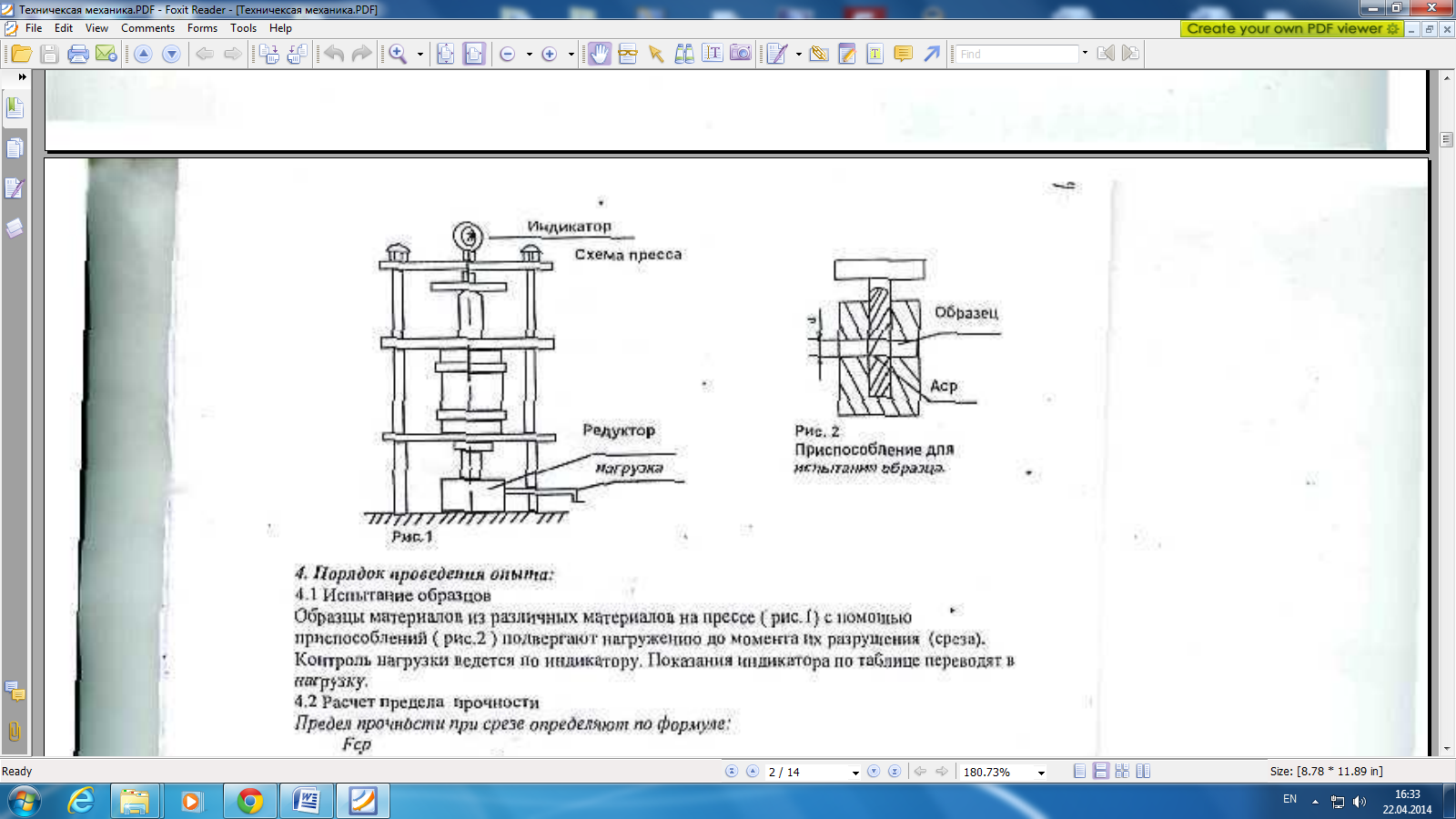 Порядок выполнения опыта и запись результатов наблюдений:Испытание образцов.Образцы материалов из различных материалов на пресс (рис. 1) с помощью приспособлений (рис. 2) подвергаются нагружению до момента их разрушения (среза). Контроль нагрузки ведётся по индикатору. Показания индикатора по таблице переводят в нагрузку.Расчёт предела прочности.Предел прочности при срезе определяют по формуле: (Н/мм2),где  - разрушаемая нагрузка, Н, - площадь среза или скалывания, мм2.Для образцов круглого и конического сечения: (мм2),где  - число плоскостей среза образца, - диаметр образца, мм.Результаты занести в таблицу.Сделать вывод, сравнив пределы прочности разных материалов.Указания к оформлению отчёта:Отчёт выполняется в соответствии с приложением 1.Контрольные вопросы:Что называется пределом прочности?Как определяется предел прочности при сдвиге, срезе?Какой из материалов имеет наибольший предел прочности?ИНСТРУКЦИЯК ЛАБОРАТОРНОЙ РАБОТЕ №3«Определение модуля сдвига при испытании на кручение»Цель: ознакомление с методикой определения модуля сдвига при испытании материала на кручение.Оборудование: установка для испытаний, мерительный инструмент.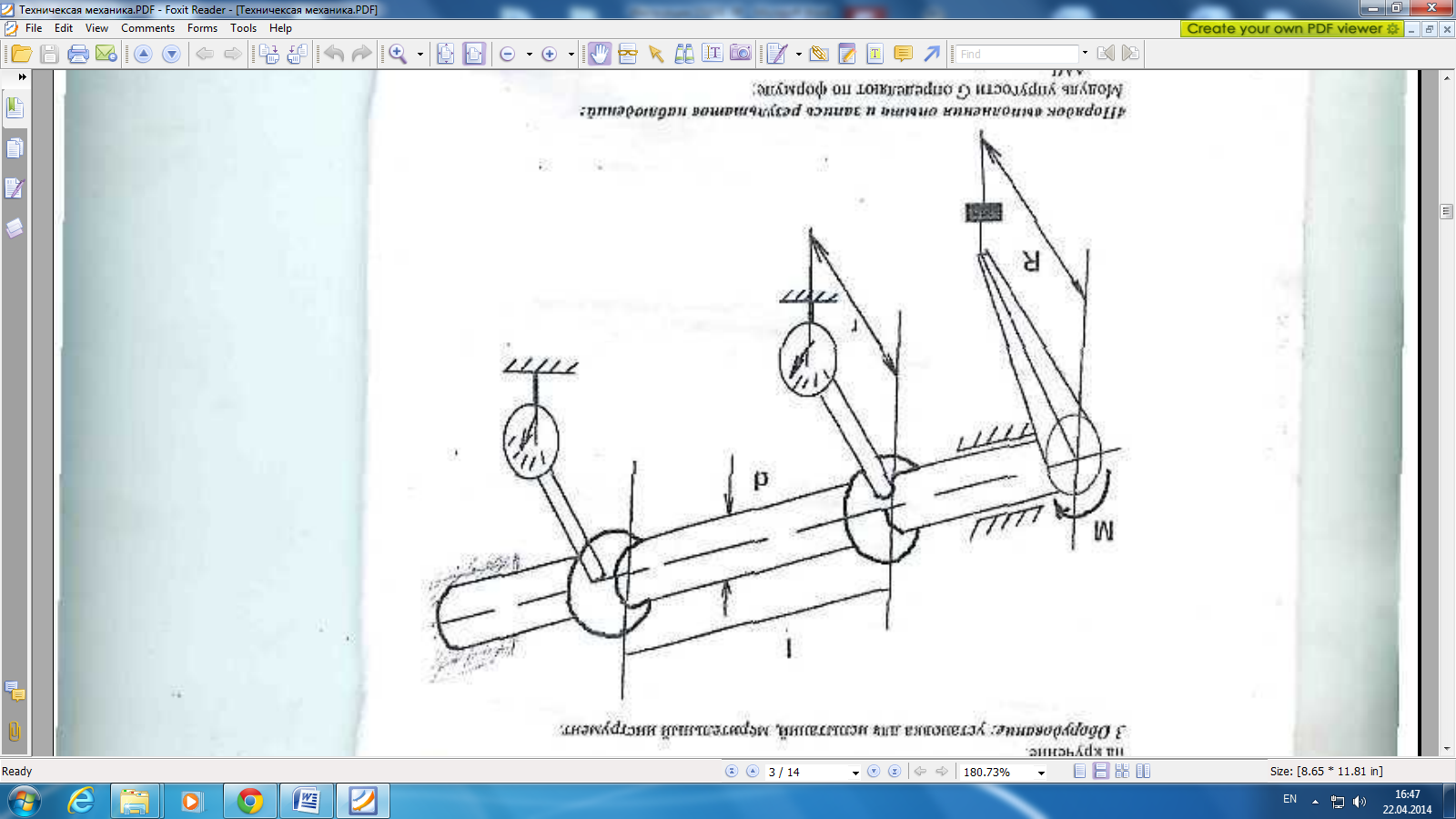 Порядок выполнения опыта и запись результатов наблюдений:Модуль упругости  определяют по формуле: (Н/мм2),где  - приращение вращающего момента, Н·мм: (Н·мм),где  Н (вес одного груза), - плечо силы веса грузов, мм, - расстояние между сечениями, мм, - полярный момент инерции сечения, мм4: (мм4),где  - диаметр вала, мм, - приращение угла закручивания, рад: (рад),где - расстояние (плечо) до индикатора, мм, – среднее арифметическое приращений.Нагружение надо вести ступенями, добавляя по одному грузу  (Н).Показания индикаторов вписать в таблицу (, ) с точностью до 0,005 мм.Величину  найти по среднему арифметическому из приращений ().Результаты занести в таблицу:Сделать вывод, сравнив опытное значение  с теоретическим.Указания к оформлению отчёта:Отчёт выполняется в соответствии с приложением 1.Контрольные вопросы:Как влияет модуль упругости  на угол закручивания?Как опытным путём определяется угол закручивания?Как определяется момент инерции сплошного круга и кольца?ИНСТРУКЦИЯК ЛАБОРАТОРНОЙ РАБОТЕ №4«Испытание пружин»Цель: определение коэффициента жесткости пружины опытным путём и сравнение полученной величины с теоретическим значением.Оборудование: ручной механический пресс, пружина, мерительный инструмент.Порядок выполнения опыта и запись результатов наблюдений:Параметры пружины: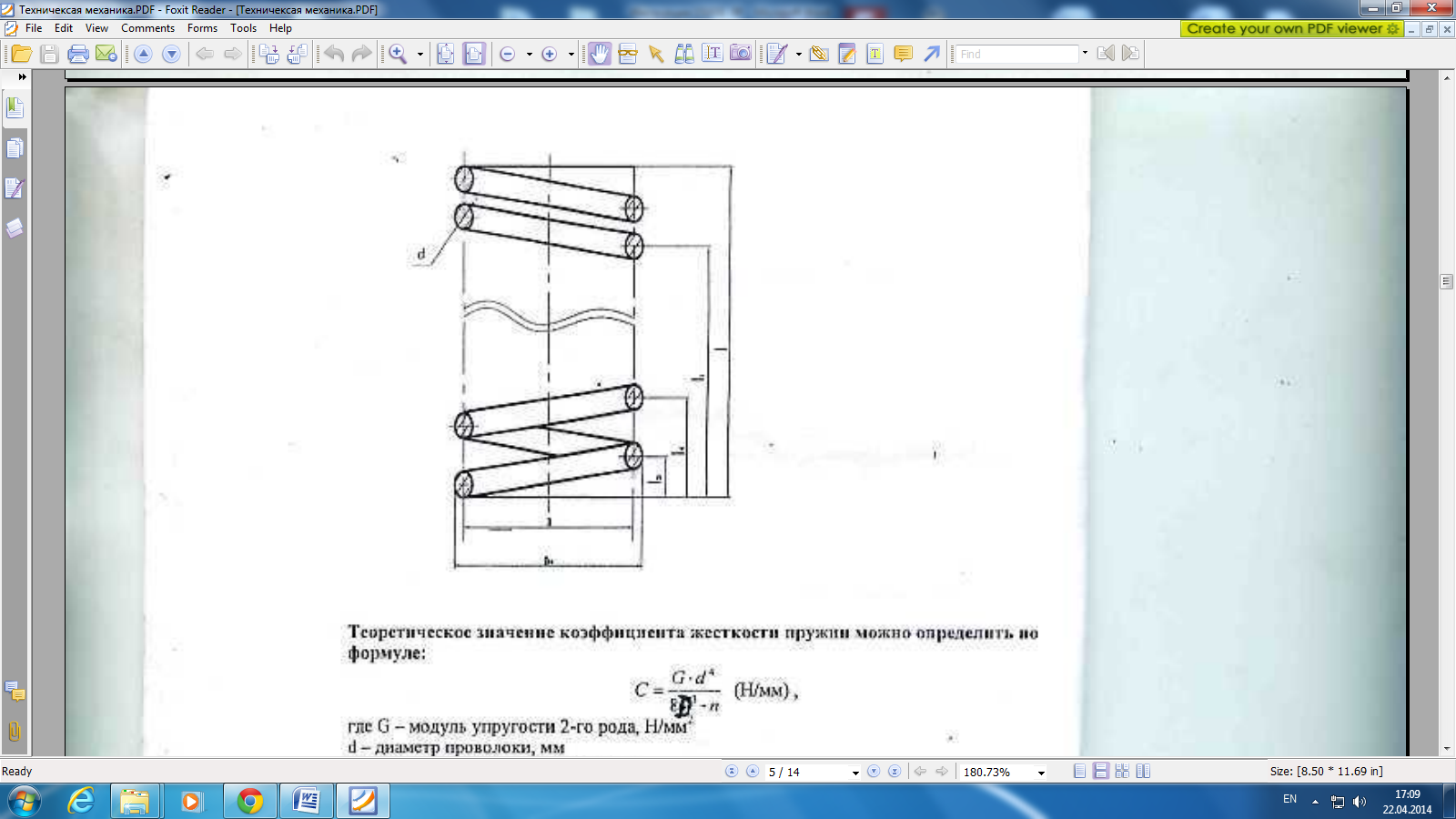 Теоретическое значение коэффициента жесткости пружин можно определить по формуле: (Н/мм),где  – модуль упругости 2-ого рода, Н/мм, - диаметр проволоки, мм, - средний диаметр пружины, мм: (мм),где  - наружный диаметр пружины, мм, - рабочее число витков:,где  - общее число витков.Определение коэффициента жесткости опытным путём: (Н/мм),где  – нагрузка, Н, - осадка, мм.Величину нагрузки определяют по показаниям индикатора пресса через татировочную таблицу, прилагаемую к прессу. Величину осадки  определяют, как разность , где  - длина пружины без нагрузки,  - длина нагруженной пружины, нагружение ведётся статически, ступенями.Параметры пружины и результаты опыта сводятся в таблицу:На основании данных таблиц определяют среднее значение коэффициента, полученное опытным путём: (Н/мм)По результатам опыта строим график зависимости осадки пружины от нагрузки (характеристику пружины).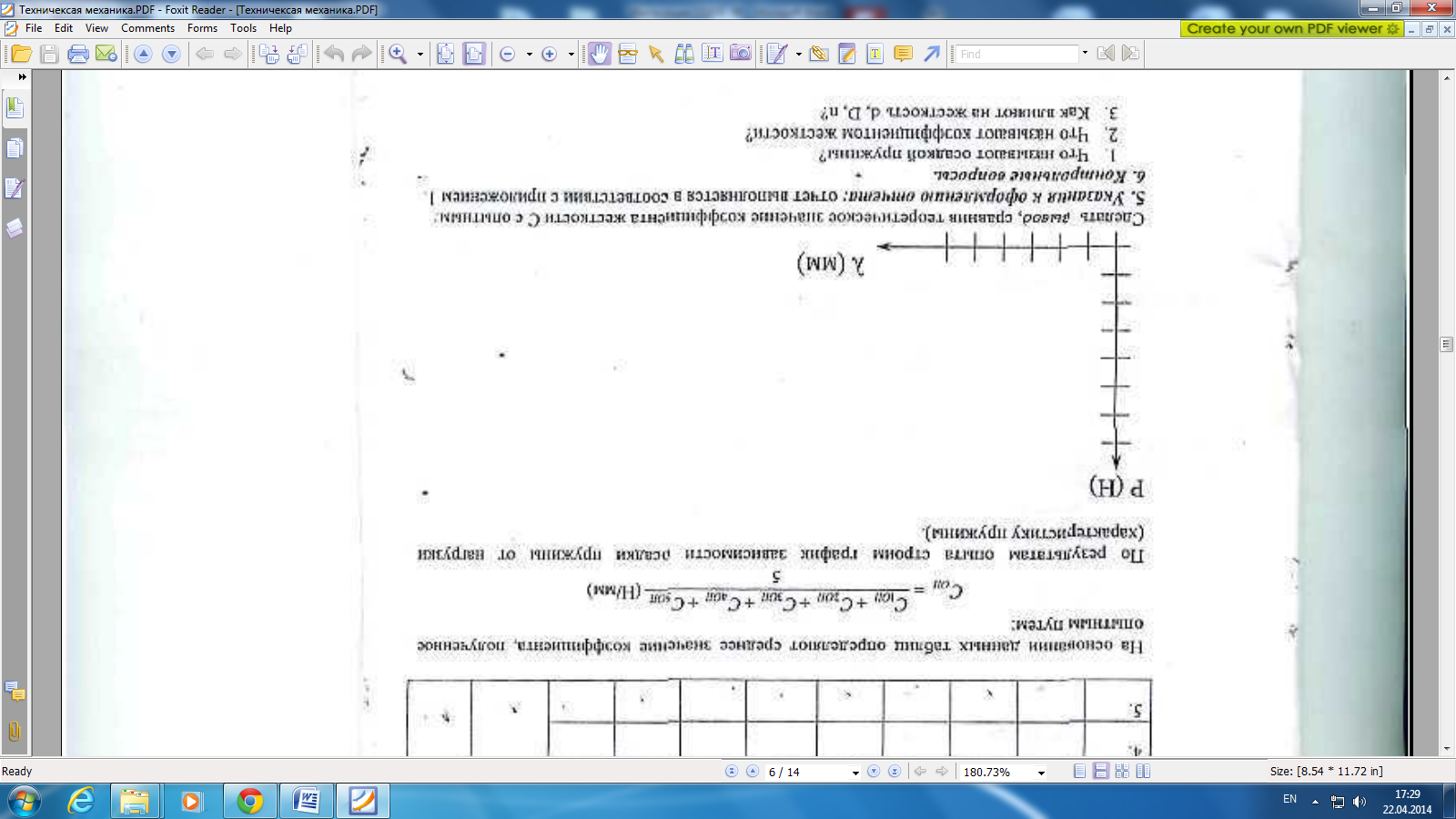 Сделать вывод, сравнив теоретическое значение коэффициента  с опытным.Указания к оформлению отчёта:Отчёт выполняется в соответствии с приложением 1.Контрольные вопросы:Что называют осадкой пружины?Что называют коэффициентом жесткости?Как влияют на жесткость , , ?ИНСТРУКЦИЯК ЛАБОРАТОРНОЙ РАБОТЕ №5«Определение линейных и угловых перемещений поперечных сечений
статически определимой балки и сравнение результатов испытаний с теоретическими расчетами»Цель: определение опытным путём прогиба и угла поворота консольной балки и сравнение этих значений с теоретическими.Оборудование: установка для испытаний на изгиб, мерительный инструмент.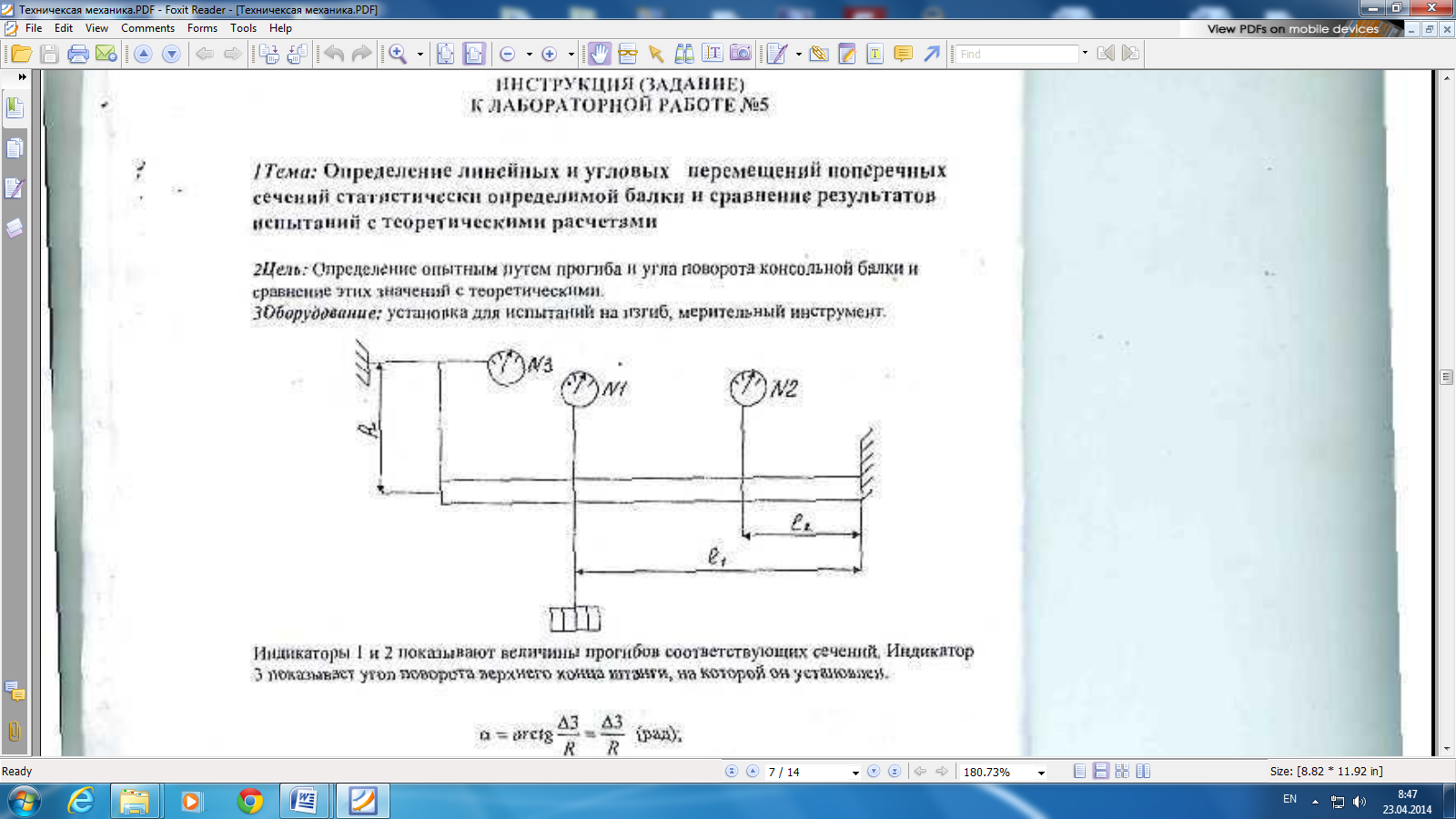 Индикаторы 1 и 2 показывают величины прогибов соответствующих сечений. Индикатор 3 показывает угол поворота верхнего конца штанги, на которой он установлен. (рад).Порядок выполнения опыта и запись результатов наблюдений:Нагружение вести ступенями, добавляя по одному грузу и записывать показания индикаторов и угла поворота в делениях с точностью до  деления.Теоретические значения прогибов:Сечение 1: (мм);Сечение 2: (мм).Теоретическое значение угла: (рад),где  – нагрузка, Н (; - расстояние от заделки до сечения, мм; - модуль упругости материала (для стали ; - момент инерции сечения, мм4: (мм4),где  - ширина сечения, мм; - высота сечения, мм.Результаты занести в таблицу:Практические значения: (мм);  (мм);  (рад).Перевести значения  и  в мм, сняв цену деления с индикаторов.Сделать вывод, сравнив значения прогибов и угла с теоретическими.Указания к оформлению отчёта:Отчёт выполняется в соответствии с приложением 1.Контрольные вопросы:Что является мерой деформации при изгибе?Как влияет осевой момент инерции сечения на величину деформации?Как определить опытным путём угол поворота сечения?ИНСТРУКЦИЯК ЛАБОРАТОРНОЙ РАБОТЕ №6«Определение критической силы для сжатого бруса большой гибкости и сопоставление с результатами, полученными по формуле Эйлера»Цель: определение критической силы опытным путём и сравнение её с вычисленной по формуле Эйлера.Оборудование: механический пресс, мерительный инструмент, испытуемый брус (стержень).Схема пресса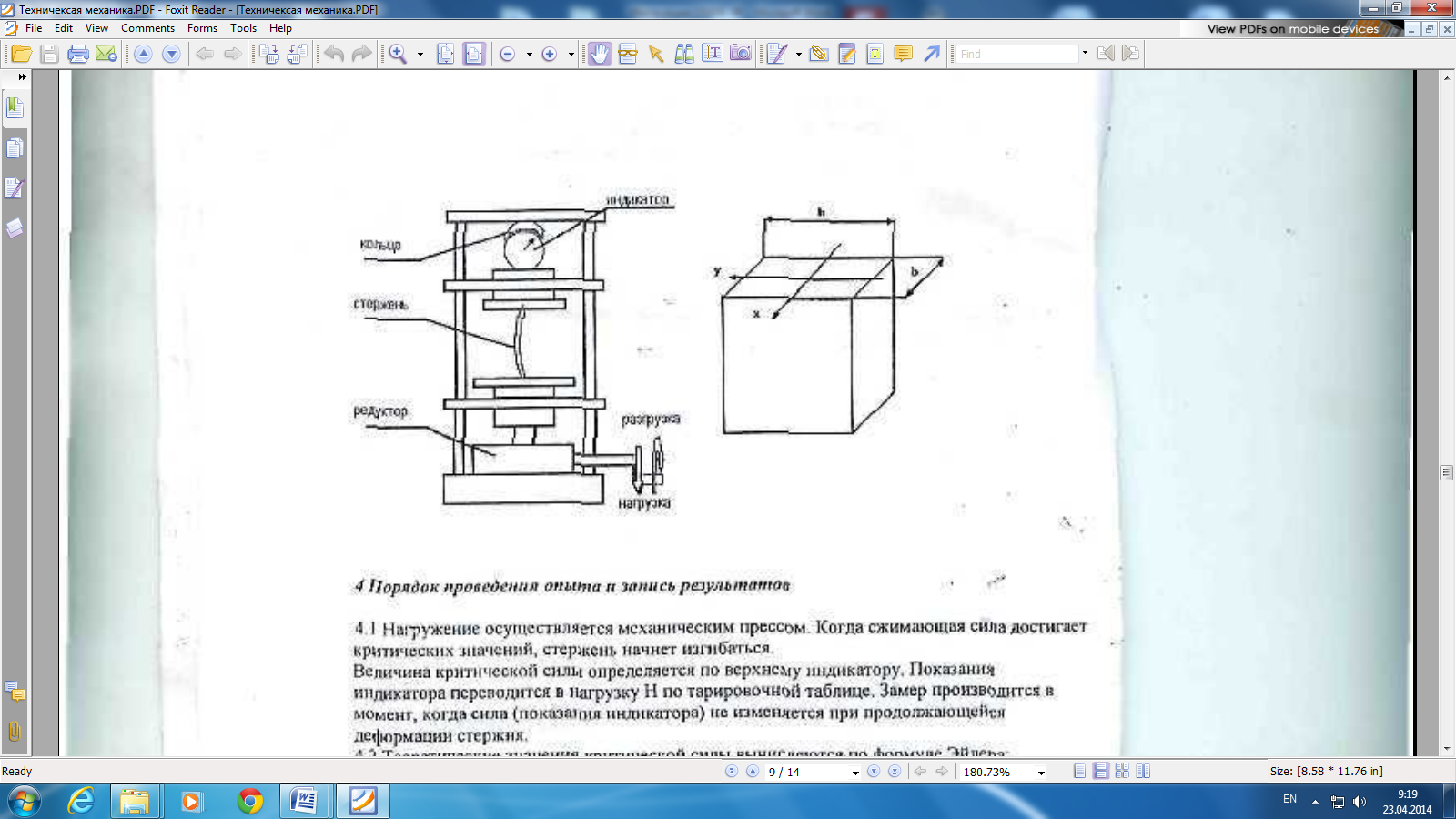 Порядок выполнения опыта и запись результатов наблюдений:Нагружение осуществляется механическим прессом. Когда сжимающая сила достигает критических значений, стержень начнёт изгибаться.Величина критической силы определяется по верхнему индикатору. Показания индикатора переводятся в нагрузку Н по тарировочной таблицу. Замер производится в момент, когда сила (показания индикатора) не изменяется при продолжающейся деформации стержня.Теоретические значения критической силы вычисляются по формуле Эйлеера: (Н),где  - модуль упругости материала бруса, Н/мм2; - минимальный осевой момент инерции сечения, мм4; - длина образца, мм; - коэффициент, зависящий от способа крепления концов стержня;,  – размеры поперечного сечения образца, мм.Результаты записать в таблицу:Сделать вывод, сравнив величину критической силы, определённой опытным путём с её теоретическим значением.Указания к оформлению отчёта:Отчёт выполняется в соответствии с приложением 1.Контрольные вопросы:Какая сила называется критической?Какие существуют способы закрепления концов стержней?Как влияет осевой момент инерции сечения на величину критической силы?ИНСТРУКЦИЯК ЛАБОРАТОРНОЙ РАБОТЕ №7«Определение геометрических параметров зубчатого зацепления методом замеров»Цель: научиться определять геометрические параметры зубчатого зацепления методом замеров.Оборудование: зубчатая передача, мерительный инструмент.Порядок выполнения опыта и запись результатов наблюдений:Определить передаточное число зубчатой пары:,где ,  - число зубьев шестерни и колеса (сосчитать).Определить модуль зацепления зубчатой пары: (мм),где  – диаметр окружности выступов шестерни или колеса (замерить).Найденный модуль согласовать с ГОСТ.Определить основные размеры зубчатой пары:Диаметр делительных окружностей: (мм), (мм)Диаметр окружностей выступов: (мм), (мм)(проверить замером)Диаметры окружностей впадин: (мм), (мм)Ширину шестерни  и колеса  замерить и записать.Высоту зубьев: (мм)Определить межосевое расстояние: (мм).Определить коэффициент ширины зубчатых колес:.Определить вращающий момент на валу колеса : (Н·мм).Принять коэффициент ;  Н/мм2.Коэффициент  для прямозубых передач для косозубых передачОпределить межосевое расстояние по передаваемому моменту : (мм).Сделать вывод, сравнив расчетное межосевое расстояние и полученное методом замера.Указания к оформлению отчёта:Отчёт выполняется в соответствии с приложением 1.Контрольные вопросы:Что называется модулем зацепления?Как влияет модуль зацепления на габариты передачи?Зачем нужен зазор в зацеплении? Его величина?ИНСТРУКЦИЯК ЛАБОРАТОРНОЙ РАБОТЕ №8«Изучение конструкции редуктора»Цель: изучить назначение, устройство, классификацию, порядок разборки и сборки редуктора.Оборудование: редуктор, набор инструментов (гаечные ключи, отвёртка, плоскогубцы, штангенциркуль и др.).Порядок выполнения опыта и запись результатов наблюдений:По учебнику С.А. Чернавский и др. «Курсовое проектирование деталей машин» (стр. 5 – 25) изучить назначение, классификацию, устройство редуктора разных типов.Разобрать редуктор и описать порядок его разборки.Осмотреть редуктор, выявить ведущий, промежуточный и ведомый валы редуктора.Описать основные детали редуктора.Описать основные детали с точки зрения их назначения в редукторе и конструктивных особенностей: форма, материал, количество и назначение отверстий, количество зубьев и т.д.Начертить эскиз кинематической схемы редуктора (Пример рис. 1, рис. 2).Для двухступенчатого червячного редуктора кинематическую схему дать в двух видах.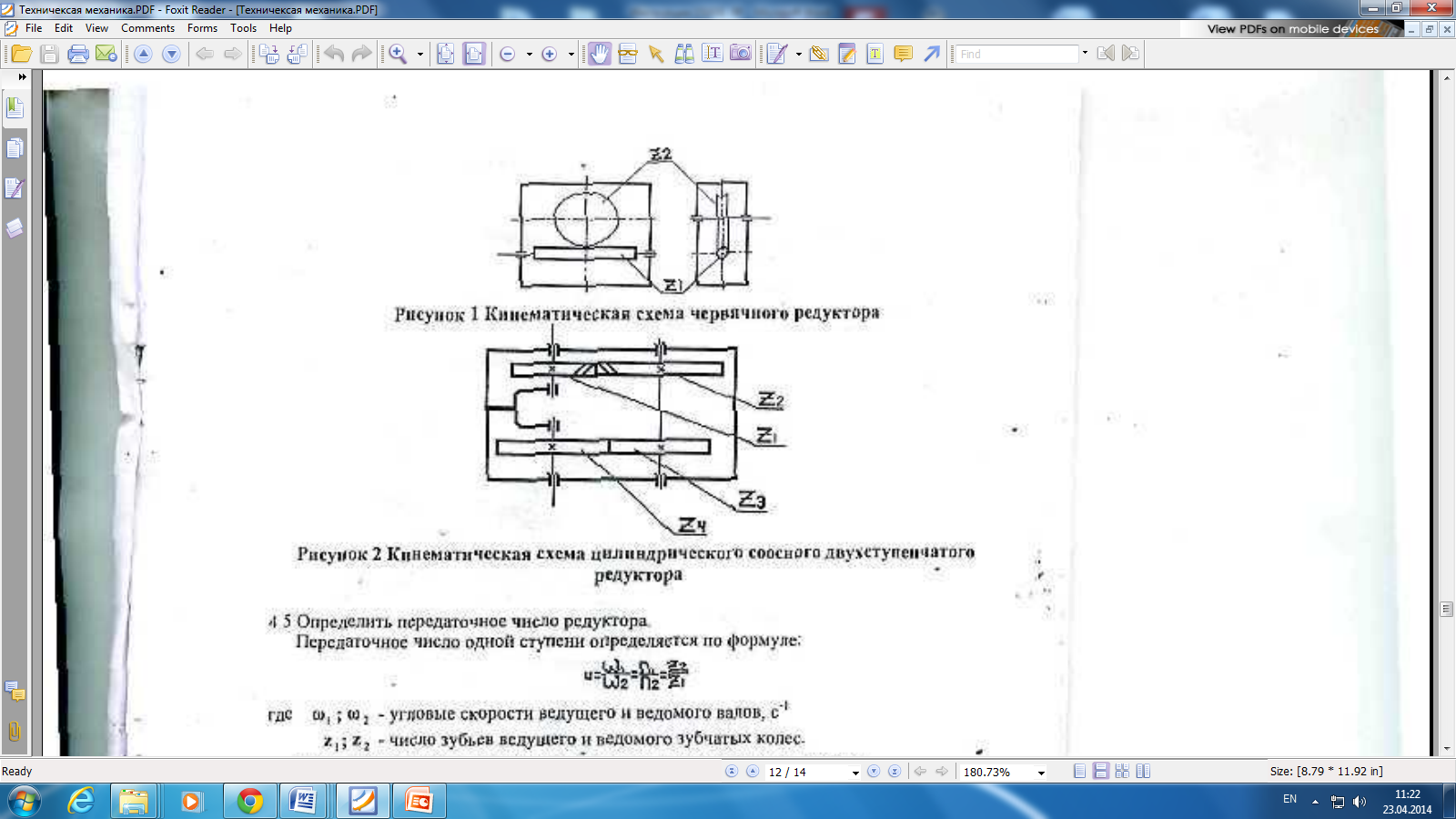 Рис. 1. Кинематическая схема червячного редуктораРис. 2. Кинематическая схема цилиндрического соосного двухступенчатого редуктораОпределить передаточное число редуктора.Передаточное число одной ступени определяется по формуле:где ,  - угловые скорости ведущего и ведомого валов, ;,  - число зубьев ведущего и ведомого зубчатых колёс.Для червячного редуктора под  понимают число заходов червяка.Общее передаточное число редуктора определяется по формуле:,где, , … - передаточное число отдельных ступеней.Определить модуль зацепления каждой ступени, согласовать с ГОСТ.Определить межосевое расстояние каждой ступени. Проверить замером.Вывод:- указать к какому типу относится изучаемый редуктор;- указать его основные параметры: передаточное число каждой ступени и общее.Указания к оформлению отчёта:Отчёт выполняется в соответствии с приложением 1.Контрольные вопросы:С какой целью применяют редукторы?По каким признакам классифицируются редукторы?Как определить передаточное число многоступенчатого редуктора?ИНСТРУКЦИЯК ЛАБОРАТОРНОЙ РАБОТЕ №9«Исследование одноболтового соединения, работающего на сдвиг»Цель: определение величины сдвигающей силы в зависимости от момента затяжки болта и сравнение её с вычисленной теоретически.Оборудование: механический пресс, специальное приспособление.Приспособление для испытания болтового соединения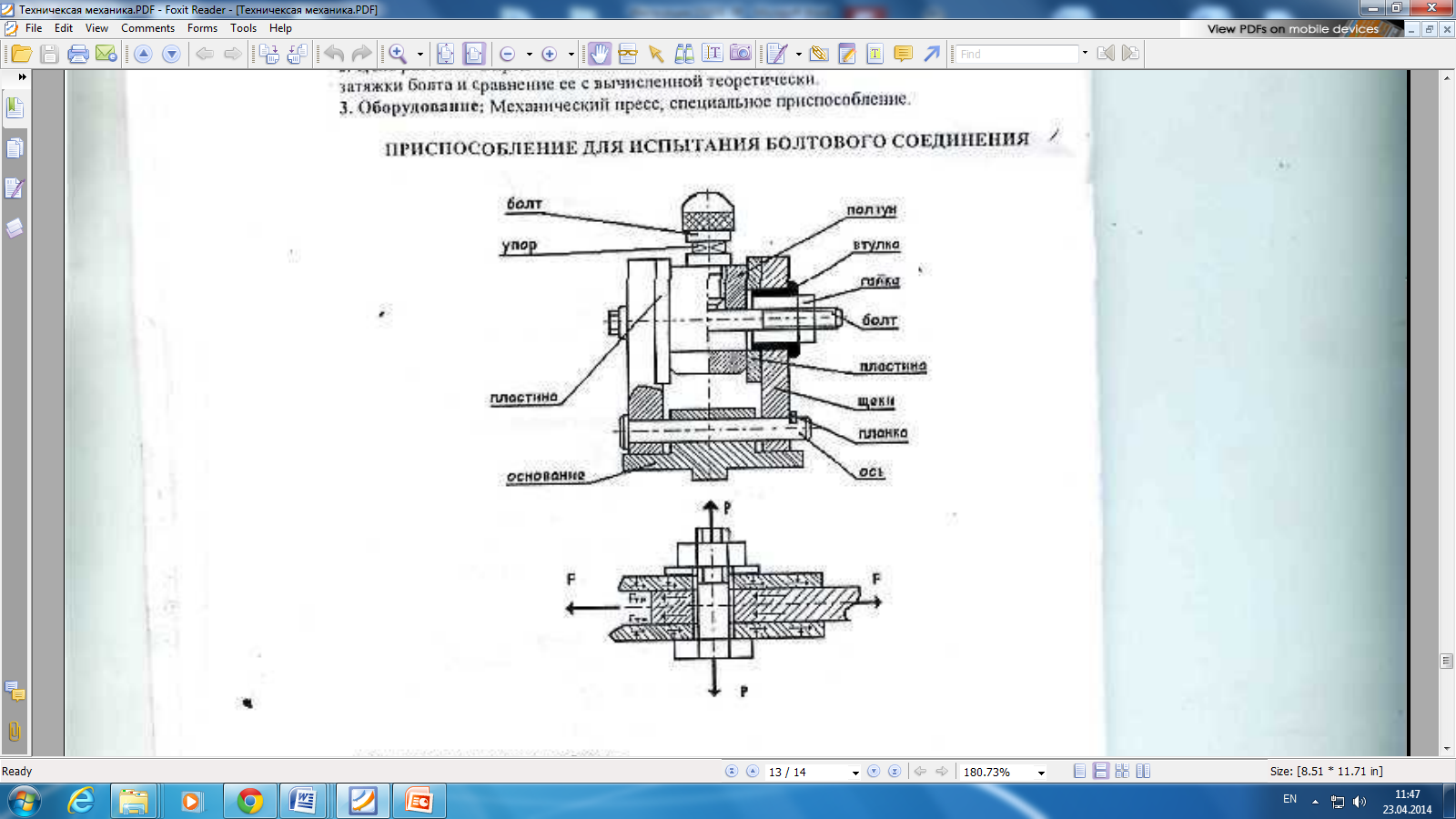 Порядок выполнения опыта и запись результатов наблюдений:Определение теоретического значения сдвигающей силы.Болтовое соединение, нагруженное внешними силами, действующими в плоскости стыка, может осуществляться с помощью болтов, поставленных без зазора или с зазором.Условие отсутствия сдвига деталей в таком соединении записывается в виде: (Н) или  (Н),где  – внешняя сдвигающая нагрузка, Н; - усилие затяжки болта, Н; – коэффициент трения на поверхности контакта, соединяемых деталей; - число пар поверхностей трения.Внешняя нагрузка  должна уравновешиваться силами трения , возникающими на поверхности контакта деталей при затяжке болта. Если соединяемые детали сдвинутся и зазор между ними и болтом выберется, то соединение считается нарушенным, а сила  в этом случае является предельной для затяжки.Величину усилия затяжки болта  можно определить из формулы момента, необходимого для завинчивания гайки, которая имеет вид: (Н·мм)где  – момент трения в резьбе, Н·мм; - момент трения на опорной поверхности гайки, Н·мм; - средний диаметр, мм; – угол профиля резьбы (); – угол подъёма резьбы, ,где – шаг резьбы, мм; - приведённый угол трения,  и  - коэффициенты трения в резьбе и на торце гайки; - наружный диаметр опорной поверхности гайки (размеры под ключ), мм; - внутренний диаметр опорной поверхности гайки (диаметр отверстия в шайбе), мм.Теоретическое значение сдвигающей силы определяется по формуле: (Н)Практическое определение сдвигающей силы.Опытным путём сдвигающая сила определяется на механическом ручном прессе с использованием приспособления (см. схему). Величину нагрузки определяют по показанию индикатора. В момент сдвига (нагрузка будет постоянной) снимаются показания индикатора, которые затем по тарировочной таблице переводятся в значение нагрузки.Вывод (сравнить опытное значение сдвигающей силы с теоретическим).Указания к оформлению отчёта:Отчёт выполняется в соответствии с приложением 1.Контрольные вопросы:Что влияет на величину сдвигающей силы?Как влияет момент затяжки на величину сдвигающей силы?Как контролировать момент затяжки?Приложение 1Департамент образования Ярославской областигосударственное образовательное учреждение
среднего профессионального образования Ярославской областиЯрославский автомеханический техникумСпециальность: ______________________________________________________________
_____________________________________________________________________________Дисциплина: _______________________Группа _____	Дата ____________________________________________________________________________________________(фамилия и инициалы студента)	(подпись)Отчёт по лабораторной работе № ________________________________________________________________________________Тема:Цель работы:Схема приборов (или инструментов) и установок:Результаты измерений и исследований:Вывод:Замечание и оценка преподавателяПодпись преподавателя _______________ОДОБРЕНЫ и РЕКОМЕНДОВАНЫпредметно-цикловой комиссией машиностроения и металлообработкиСоответствуют государственным требованиям  к минимуму содержания и уровню подготовки выпускников (специальности среднего профессионального образования (далее СПО) 23.02.03 техническое обслуживание и ремонт автомобильного транспорта  по программе базовой подготовкиПротокол №_9_______________от «____»____января______2017Председатель ПЦК__________        Е.И.ИсаковскаяРекомендована Методическим советом колледжаПротокол №____________________________от «_______»_______________________2017Председатель Методического совета___________________А.И. ЕлкинЛабораторные работыСтр.Определение центра тяжести плоских фигур.4Испытание различных материалов на срез и скалывание.4Определение модуля сдвига при испытании на кручение.6Испытание пружин.7Определение линейных и угловых перемещений поперечных сечений статически определимой балки и сравнение результатов испытаний с теоретическими расчетами.9Определение критической силы для сжатого бруса большой гибкости и сопоставление с результатами, полученными по формуле Эйлера.10Определение геометрических параметров зубчатого зацепления методом замеров.11Изучение конструкции редуктора.12Исследование одноболтового соединения, работающего на сдвиг.13№ фигурыНаименование фигурыРазмеры фигуры (см)Площадь
(см2)1234№ опытаМатериал образцаРазмеры Показания индикатораНагрузка
, НПлощадь
, мм2Предел прочности, Н/мм21234№ опыта, Н·ммПоказания индикаторовПоказания индикаторовРазность показаний
Прирост на один груз(№ опыта, Н·ммРазность показаний
Прирост на один груз(12345№ опыта, мм, мм, ммПоказания индикатора, Н, мм(Н/мм)(Н/мм)(Н/мм)12345Показания индикаторовПоказания индикаторовПоказания индикаторовПрирост показаний на один груз (в делениях)Прирост показаний на один груз (в делениях)Прирост показаний на один груз (в делениях)12345№ опытаПоказания индикатора
, ммНагрузка
, НРазмеры
, , мм, мм, Н, Н12